Richmond Munster minor hockey association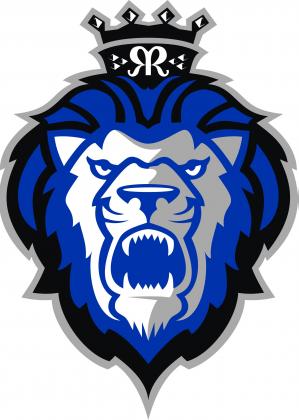 President’s MessageThe 2018-2019 season has been action packed within the Richmond Munster Minor Hockey Association (RMMHA).  Highlights and changes during the 2018-2019 season:Many new and young referees were successfully integrated into our pool of officials this season.Another very successful novice tournament was held in November.  Unfortunately, it may have been the last one as next year will see the implementation of the half-ice novice program which will include significant changes to the manner in which novice hockey will be played. After many years of struggling to offer tournaments at divisions other than novice, the RMMHA formed a successful partnership with ORMHA (Osgoode Rideau Minor Hockey Association) this year to jointly host the atom division of the ORMHA Winter Classic House League Tournament.In its second year, the partnership with ORMHA to offer the tier 3 competitive program (Osgoode Richmond Romans) continues to flourish.Again, this past season, RMMHA ran an extremely successful Sens Learn-to-Play program on Saturday mornings for youth who have not previously played hockey.A very rare sweep of all peewee banners (A, B, and C), both regular season and playoffs was achieved.The Sens Alumni versus RMMHA coaches was again this year, an extremely enjoyable event for those who attended.Juvenile games were reduced to one hour in length while the number of games was increased by four.Six of eighteen teams advanced to their league championship series (winning three) while two other teams advanced to and won the consolation finals.The round robin playoff portion for the B divisions at all age levels within the LCMHL were held over two weekends in late February and early March.  The RMMHA jointly hosted the atom and midget divisions with ORMHA and SMHA.The end of the season comes with the implementation of the tryout sweater reclamation initiative.The working relationship between the RMMHA and the ORMHA continues to grow and strengthen to the benefit of the members of both associations.Changes coming for 2019-2020:“Legacy banners” will be hung along the wall behind the stands so that the achievements of past and current members can be prominently displayed.As a result of continual increases in costs and regulations, the RMMHA will not be operating the canteen.In an effort to meet the needs of many players within the LCMHL, the league is exploring the possibility of reintroducing Bantam C.Due to the success of jointly hosting the atom division within the ORMHA house league tournament, the RMMHA will explore partnering with ORMHA at all levels instead of attempting to run the one-day tournaments that the association has attempted to host in the past. Next season will see significant changes at novice as Hockey Canada is implementing half-ice hockey at this level.  These changes will include the elimination of novice at the rep. B level across the HEO (Hockey Eastern Ontario) branch which does mean that there will be no Romans team at that level next season.As the end of my first year comes to a close, I would like to extend my sincerest thanks to the following:The members of the district executive who work to ensure the smooth operation of the district and specifically to John McEwen (district chair) for his leadership and support.Tom Stephens (President, LCMHL) and the LCMHL board members for their tireless work in providing a great league for our members.The coaches, trainers, and managers who work directly with our players to create lasting memories for our members.Other volunteers who give of their time to enhance the experience of all involved. The families of our players who cheer on our players and those from other associations as they play the game they love.Our players for representing the Richmond Munster Minor Hockey Association in a positive manner.The community members who sponsor and support our association.The many canteen volunteers who over many years have helped to keep the canteen going in order to benefit the association.Finally, and certainly not least, the members of the board who dedicate countless hours of service to provide a positive experience for the youth of our community.Without question, the 2018-2019 season was an exciting one.  It has however included a few bumps in the road which is true of every hockey season.  As an executive, we continue to evaluate situations and explore options to enhance the product that we provide to the Richmond community.  It is not a task that we take lightly as we understand the importance that the hockey experience plays in the lives of our players and their families.  The successful operation of the association depends on volunteers.  As a result, I would encourage members to become involved whether as a coach, trainer, or team manager or as a volunteer in some other capacity including that of a board member.  John SunstrumPresident, RMMHAVice-president - House This season was as usual full of adventure, challenges and excitement. With the tremendous help of our executive members we were able to overcome those challenges and sit back and enjoy what would be one of the best years yet for playoff hockey in the RMMHA.With 7 teams making the finals, I would like to congratulate each and every team on their success this season. I would like to especially congratulate all the hard working coaches, managers, team staff, and of course parents for all the dedication and hard work that makes our association one of the best around. This year we once again welcomed the Sens Learn To Play Program. We decided to expand the program, to two hours back to back and hosting an incredible 90 players from all around Ottawa. This program was such a tremendous success that we were able to bring several of them over to our IP program to hopefully gel into future RMMHA superstars.For those unfamiliar with the program I will brief you. The Ottawa Senators started this wonderful program only a few short years ago. RMMHA jumped on board immediately. We offer Richmond residents first crack to sign up before we open it up to the public. Each week on Saturday mornings we hosted a basic learn to play session that included, skating, balance, shooting, technique, and many many more skills for kids aged 4-8 years old. The program is at a low cost and offers head to toe equipment. It is geared for kids that have an interest in the game but may not be ready for the real deal quite yet. It was an incredible experience once again and I hope to bring it back next year. Of course, the program would not run without a large number of helpers. Each year we give the opportunity for Midget age players to not only help out in their community and give back to the kids that truly look up to them, but also gives them an introduction to coaching for future as we attempt to get them back into the community once they’re finished with minor hockey. An added bonus as well, is that they gain needed volunteer hours for high school. Big Thanks to the committed bunch that helped this year. (Ben Winger, Jeromy Winger, Cameron Sunstrum, Emily Sunstrum, Jack Lawn, Damien Simmonds, Jake Peixoto, and the many adults that trooped out each session). We decided to merge a relationship with CGD (Complete Goalie Development) this season. We added $200.00 to each goaltenders account at CGD for them to have the chance to train at their wonderful facility. They offer a wide range of training aids and coaches. We were successful with 15 out of 23 goalies attending, and any unused money will be considered for a pre-try out / sort out goaltenders clinic, ice permitting. This program was successful however, we continue to look for new ways to increase player and goalie development at every chance possible. A big thank you to Craig Dunn and Kevin O’Brien for their outstanding work with these topics. As usual the hockey season brings heated games and games that will never be forgotten and talked about for years to come. Thanks to the hard work of our discipline committee this season (Dave Simmonds, Craig Dunn, and Ron Lacroix). We were able to overcome all challenges. We had a few minor suspension issues to deal with, but once again were able to keep them below the going average within LCMHL. I am excited for the opportunity to continue my position as Vice President and will continue to do everything in my power to make things run smooth and efficiently. Once again, I would like to thank all the hard working executive members. It is sad to see some leaving us, but certainly understandable. Please consider helping us in future years as it really does take an army to do what we all do.I am looking forward to 2019-2020 season and seeing everyone back at the rink.Dave SimmondsVice President –RMMHA HouseVice-president of competitive hockeyTier 1 and Tier 2 Competitive
The 2018/19 season had many successes. Congratulations to all on a great year.2018/19 Season ResultsOHL Priority Draft 2019
On behalf of the RMMHA, we would like to congratulate Ty Whyte (London Knights Round 12 # 242 Overall) on his OHL draft selection on April 6th, 2019:Bantam Protect Draft 2019
On behalf of the RMMHA, we would like to congratulate the following 2004 players on their CCHL draft selection on March 4th, 2019:Jorian Donovan - Kanata Lasers Round 1 Pick #5 Overall
Ben Bujold - Kanata Lasers Round 2 Pick #17 OverallOsgoode Richmond Romans2018-2019 was the second year for the joint Osgoode Richmond Romans Tier 3 competitive program.  This season saw an increase in Richmond participation to forty-one players.  Teams were offered at all nine levels.  Next season will see the elimination of novice hockey at the Tier 3 level.Andy CastellarinVice President, RMMHA CompetitiveTreasurerThe RMMHA began this year with net assets or retained earnings of $107,911.  This balance is the result of prior year surpluses.  The registration fees were set to cover current year operational costs only.  Assumptions were made that fundraising efforts would assist with any other costs.  Registration fees for next year have been increased with the same intent.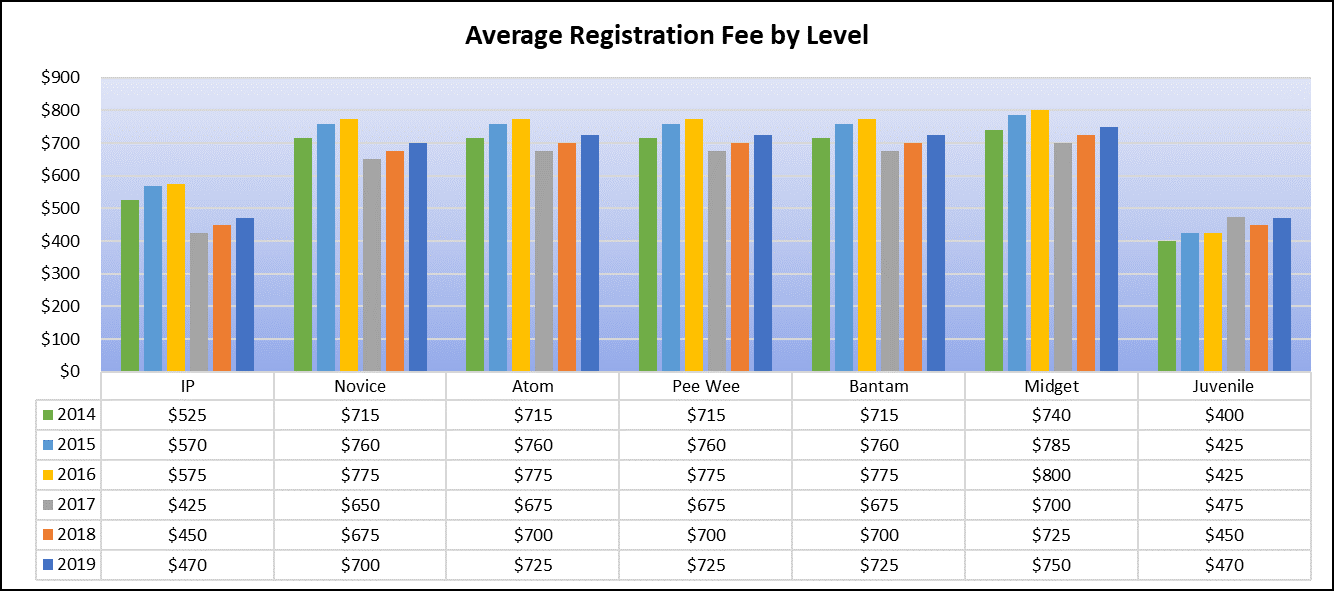 In 2018-2019, direct hockey costs accounted for 94% of total operations costs (ice, referees, timekeepers, district & league fees, equipment, and registration costs).   The remaining 6% of hockey operations costs incurred were to enhance our hockey program - coach and player development/training, recognition awards and administrative costs.To avoid relying solely on registration fees to fund increasing hockey operational costs, it is imperative that the RMMHA seek alternative forms of revenue. 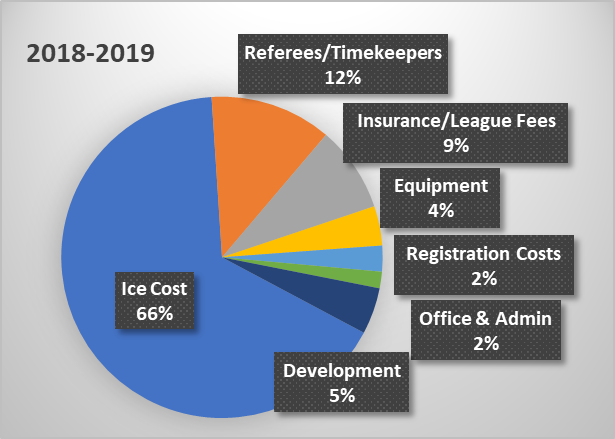 Resulting net cash receipts/expenditures for each operational area of the RMMHA is shown below.  Please see the directors’ reports for details on these areas.RMMHANet Profit/(Loss) by Operational AreaRMMHAStatement of OperationsRMMHAStatement of Financial PositionDIRECTOR OF FUNDRAISINGAs an Executive member, I filled in this role as it was left empty.  I would like to thank all the people who helped this year.   There is a variety of tasks, events and responsibilities that fall under the fundraising area.   The following outlines what was accomplished for the 2018/19 season. Richmond Firefighter donation:  We had a generous donation of $500.00 to the RMMHA from the Richmond Firefighters based on their annual BBQ and Richmond 200th year.Arena Sign Update:   We increased the pricing last year for our advertising signs, which gives us additional revenue.  We also added some new ones and took down old ones.  Daryl Kincade supplied the labour to remove and attach the new signs.  Royals Day: We had a great Royals Day this year; we made approximately $500.00 by holding a barbeque.  We also had Pro-2-Col come in again and some of our teams had fundraising tables set up.  Thank you to the Jr. B’s that donated their time to barbeque and all our other volunteers throughout the day. Team Fundraising:  We still have the current google doc on the website for teams to sign up for fundraising efforts in Richmond and Munster areas.  This is currently working out very well. RMMHA Sponsorship:  We currently have approximately 33 sponsors for the arena signs and name bars.   We were able to increase the number of signs we have. Funds from this are still coming in.  Please see the financial report for actual dollars. RMMHA Trading pins and tattoos:  We ordered 5000 trading pins and tattoos last year.  The trading pins where for sale for teams attending the Bell Capital Cup.  The tattoos where handed out to teams for their home and away tournaments.  To keep costs down for the membership, we are always looking for additional ways to increase our fundraising efforts and volunteers to help lead those ideas.   We did have a Sens Alumni game this year and had a great turn out!   We look forward to running it again in the coming season and making it bigger and better!   There are already fundraising events being planned for our next season. Kerry VisutskiDirector of Tournaments, RMMHAHockey operationsWe would like to thank the other executive members and the overall support of our association members. The association had a very successful year with our hockey programs, and we look forward to working with the parents and players again next season. I hope everyone has a great summer!Coach Interviews / Selection For the third year, applications were available online.  Candidates were asked a series of questions relating to their coaching experience and philosophy. They were also asked about their knowledge of Hockey Canada’s expectations for the applicant’s respective level applied for. Other questions focused on practice preparation, goals for the season and managing parent expectations. Scores were assigned to answers and then totaled for each candidate to achieve an overall score.  After sort-outs were complete, coaches were chosen and contacted.  As in previous years, where required, coaches observed equalization games and players were switched as needed according to coaches in an attempt to achieve balance among teams at similar levels.For the upcoming year, people who are applying to coach in the RMMHA for the first time will be granted interviews.  Sort-outs/EqualizationPrior to the sort-out process, players from each division were provided time on the ice to have a formal walk-through of the drills they would see in the sort out sessions.Sort-outs for house league teams started a week earlier this year. The idea was to allow all teams to have some additional practice times before the season commences.  It was fortunate that we started early in 2018, as the tornado incident wreaked havoc in our region and certainly affected our schedule.The sort-out process involved evaluating players based on individual skills – skating, passing, shooting and puck handling as well as in game situations (scrimmages). The breakdown of skill evaluation against game play evaluation was done according to level as recommended by Hockey Canada. These evaluations were then used to place the players on the teams agreed upon by the RMMHA and LCMHL (“A”, “B” or “C”). When there were multiple teams at the same level, the equalization process was also used. This consisted of using the sort-out evaluations to split the teams as evenly as possible and then have them take part in a scrimmage. The head coaches of the teams along with the Director Hockey Programs were then required to come to an agreement on the final rosters.In 2018, we forewent with drill sessions for the midget levels.  This was well received and proved to be effective.  We will do the same this upcoming season.A goalie specific skills evaluation was held separately in September. Goalies at all levels were run through a series of stations and evaluated and scored at each one. Goalie specific evaluators were brought in, many from RMMHA families, but also some volunteers without children playing in the league. Goalies were then further evaluated in scrimmages before being assigned to a team.  All selected evaluators were chosen based on experience and impartiality. Our goal was for transparency throughout this process. We would like to thank all our evaluators who volunteered many hours to ensure our process was as accurate and impartial as possible.  Our goal is to compile a list of potential volunteers early in the summer to help even further facilitate this process for the upcoming season.Regular Season/PlayoffsIn total, the RMMHA had 18 teams participate in the LCMHL during the 2017-2018 season. Congratulations to all teams on a successful and fun season!Novice: 1-A, 1-B, 1-CAtom: 1-A, 2-B, 1-CPeewee: 1-A, 2–B, 1-CBantam: 1-A 2-BMidget: 1-A, 2-BJuvenile: 1 teamSpecial mention to the following teams who took home the regular season and playoff titles:Novice C:  Coach Shawn Simmonds. Playoff Consolation Championship Banner
Peewee: A:  Coach Paul Carr. Regular Season and Playoff Championship Banners 
Peewee: B: Coach Russ Arthurs. Regular Season and Playoff Championship Banners
Peewee: C: Coach Mark Byrne. Regular Season and Playoff Championship BannersInitiation ProgramThe IP Program successfully launched a new "Hockey School" model. This new model saw two larger teams utilize full ice and multiple stations with more coaches to enhance overall player development. Both IP Teams (Black and Red) also played multiple exhibition games and tournaments throughout the year. Ruggles Pritchard – returned in his second season as a coach mentor for RMMHA.  This season we put an onus on further developing the IP program.  Coach Pritchard worked closely with the IP coaches to ensure quality programming and development for the children, while helping to create a sustainable program moving forward.  We'd like to thank all our volunteer coaches and managers for making the program a success.Sens Learn to Play ProgramFor the second season, we brought the Sens Learn to Play program to Richmond.  This program was a wonderful introduction of hockey into the lives of young children.  They are taught the foundations of the game, including basic skills.  In addition to introducing children to hockey in a well-structured and effective manner, the program generates funds for RMMHA that go back into the community. As well, upon the programs completion, there was a number of players that opted to continue within the IP Program for the remainder of the season.Coach and Player DevelopmentComplete Goalie Development – 
This season we decided to use CGD (Complete Goalie Development) to help develop our goalies.  CGD operates out of a facility on Iber Road and offers a wide range of training aids and services. Their facility offers on ice training or dry land options. RMMHA funded $200.00 into twenty-three separate accounts for each of our goalies in order to help subsidize the development of athletes playing this crucial position. Each goalie had the opportunity to use that money toward either of the following options.Option #1:  Three CGD Goalie Clinics + one dry-land class
Option #2: Two thirty minute private sessions + two dry-land classes.All families also had the personally contribute to their account for extended training. Fifteen of the twenty-three accounts where utilized.  CGD allowed us to extend the offer throughout the summer for those who were unable to take advantage of the service over the course of the season. Any unused money will fund a future RMMHA goalie clinic.Skills Focused SessionThis year Hockey Operations ran two (pilot) skills sessions during the March Break, with an emphasis on passing and shooting. Ruggles Pritchard ran the two sessions for the Novice/Atom and Peewee/Bantam groups. The two sessions were a great success and were sold out within one week of registration opening up. We will be looking into running the same types of sessions at two different points next year.Craig Dunn and Kevin O’Brien – Hockey OperationsHockey Operations, RMMHARegistrar Online Registration UpdateThe 2018-2019 season was the second year for online registration through the Hockey Canada Registration (HCR) system. The majority of RMMHA members were able to successfully register their children as either new or returning players.  A significant number of families opted for the installment plan, and after consultation with the RMMHA’s financial institution, the option of paying by e-transfer was also made available to accommodate members as the season progressed. 
Email Notifications
Please note that members receive an emailed notification for successful registrations.  If no email notification is received from the HCR stating a successful registration has been completed, please follow up with the Registrar in a timely manner to identify and resolve any issues. 
Reminders1.  Player Information To access a player’s account, please note that either the hockey ID number or the player’s name as it was initially uploaded be entered in the system to find the correct profile.  There were several situations this season where returning members were not able to access their players’ profiles right away.  Members are urged to take note of their players’ information (e.g. the name includes first and middle name, the nickname is used in place of first name, etc.) to make the registration process trouble-free in subsequent seasons. 2.  Payment Confirmation If opting to pay by credit card, once the credit card data is added, please be sure to wait to be redirected back to the HCR site.  If members click “back” too soon, the credit card data is not stored properly and the registration is not confirmed in the system.  Please wait to see the payment confirmation email message from Netbanx. On occasion, certain credit cards (e.g. some Debit Visa Cards) are not accepted by the system due to regulatory issues.  It may be necessary to use a different credit card or to arrange to pay by e-transfer.3.  Registering Using a Smart Phone In some instances, members have had issues such as incomplete registrations when using a smart phone.  According to the Hockey Canada support team, some mobile phones (and/or phone settings) are not compatible with the HCR system.  If you fail to receive a registration notification when using your phone to register, it may be necessary to try the registration again from a different device. 
Mandatory Fields in the HCRThe HCR system is robust in that it allows users to run several kinds of reports.  This functionality requires that information be added multiple times into similar fields.  Currently, the HCR is set up to receive information in multiple areas and is not re-configurable by the Registrar.  Full Fee Payment Requirement To streamline the short time-frame for RMMHA sort-outs, members are reminded that fee payments MUST be received in full before players can be allowed on the ice for sort-outs.  This requirement enables the RMMHA to remain in compliance with Hockey Canada insurance regulations.  Juvenile players are eligible to be on the ice once fees are paid in full.  
Competitive Try-outsAs in past years, players who wish to try out for competitive teams must be registered with the home association and in good standing (i.e. registration fees paid to the home association). OVSS spring try-outs require players to have been registered and in good standing with their home associations in the previous season.If players make competitive teams, their registration fees (less a $25 administration fee) will be transferred to the competitive team wherever possible.  Because the registration fees are paid to an association other than the home association, receipts for registration fees must be obtained from the competitive association.
Team Roster Requirements Thank you to the RMMHA members who step up to be coaches, assistant coaches, trainers, managers and on-ice volunteers!  These excellent volunteers are urged to review the accreditation requirements for these positions across divisions.   Members who volunteer in these roles also need a valid Police Record Check, Respect in Sport (Activity Leader), and Gender and Identity Training (*Recommended for team managers but not mandatory at the time of writing.)When Head Coaches assemble their bench staff, it is essential that all volunteers are notified of the expectations (including obtaining all accreditations and a valid PRC) and are able to comply in a timely manner.  Once all bench staff have the required qualifications and all team members have a parent (or guardian) who has completed Respect in Sport (Parent), the Registrar is able to submit a request for the Official Team Roster to the District Registrar who grants approval and issues the Official Rosters.   Travel PermitsTravel permits within Canada require the signature of the President and District Chair; International travel permits require the signature of the Registrar and the District Chair.  2018-2019 Registration Numbers As outlined below, the RMMHA had a total of 322 players (with 22 transfers) on our house league teams; 59 RMMHA members (approximately 16%) played on competitive teams this season.  
Best wishes to everyone for a rewarding and enjoyable season next year!Adele Yamada
Registrar, RMMHADirector of EquipmentIn the 2018/2019 season RMMHA secured the sponsorship of a full set of new jerseys by King's Independent Grocer. The set adopts an up to date look and was used by the Peewee C team. McDonald's has been secured as a sponsor for the upcoming 2019/2020 season for the Atom level for all jerseys and socks (4 home and away sets). Further sponsorships are being sought and RMMHA may itself fund the acquisition of complete jersey sets for the upcoming season to replace those sets more worn in certain divisions. A new centre ice vinyl logo was also acquired this year.  The use of existing inventory of practice jerseys again allowed for a lower order of new practice jerseys this year. To ensure further savings are being achieved in the same way in coming years the collection of practice jerseys in good shape by those wishing to donate them is being adopted. Consideration was given to non-knitted socks however the cost is far too great (more than double). The coaching aids were made available to coaches through a self sign out system in the canteen as opposed to on an arranged in person sign out basis. Better use was made of the coaching aids as a result.Coaching Aids:3 stick handling sweet hands  2 passing triangles 5 attack triangles1 shooter tutor 4 skating parachutes 1 Large pass return half moon  A special thanks to all those coaches managers who returned their equipment on time as all was very well organized! Matt CoveyDirector of Equipment, RMMHADirector of Risk and SafetyThis season the RMMHA hosted a Coach 1 training course in Beckwith.  One RMMHA coach attended. A small profit was made.RMMHA trained coaches, trainers and managers this past year.Trainer						2 (online course)Refresh Trainer				2 (online course)Intro to Coach 1				1 (in class 1 day)Hockey University			2 (online course)Coach Level 2				0 (in class 1 day)Respect in sport Coach		5 (online course)For 2019/20, RMMHA would like to host some coach clinics conducted by HEO (Hockey Eastern Ontario). The number of new coaches for next year will determine if any clinics are held here in Richmond.  If you are interested in coaching or upgrading your training, please fill out the clinic application form on our website.
2018/2019 Submitted injury reports:Novice:			0Atom:			0Peewee:		0Bantam:		1Midget:			1Juvenile:		0Coach:			0Teams were responsible to submit their own injury reports to HEO within 90 days of the injury.I would like to thank trainers, managers, coaches and parents for submitting injury reports in a timely manner.Police Records ChecksWith PRC's being done online with Ottawa Police, it was possible for most of our volunteers to have it completed by the deadline. There is a small group of volunteers who will not be on a roster next season until they have completed a PRC.All PRC's were entered into Hockey Canada Registry, if you have account.  Please check your profile to see when your PRC is due for renewal.As Director of Risk and Safety and as a member of the Discipline Committee, I did not attended any District hearings for a Player or Coach. With the rise in Abuse of Official penalties/Suspension within the league, RMMHA will be reminding players and coaches of the Fair Play Code.
Finally, thank you to everyone on the executive and membership for your help and support over the year while performing this role.Ron LacroixDirector of Risk and Safety, RMMHADirector of Canteen OperationsOnce again, the canteen ran successfully with the help of a single volunteer and some excellent staff. 
In this difficult retail climate of ever-changing uncertainty, increasing costs and larger overhead, running the canteen has become a difficult endeavour.  Despite the efforts by many and the support of the community the canteen was once again unable to show a profit. 

It is with much regret that the RMMHA has decided to not run the canteen as a part of our association in the 2019-2020 season.  We have high hopes of a successful business coming in and continuing what has been a long-standing tradition in the arena. 

I have enjoyed the years I have been entrusted with managing the canteen and thank the community for this opportunity. 

In conclusion I would like to give special mention to Amber Barclay.  Without her support this would have been a nearly impossible task. 
Kim Peixoto,Director of Canteen Operations, RMMHADirector of TournamentsWe tried something new this year with tournaments, we merged our Atom home tournament with Osgoode and it turned out to be very successful.  We also had our Bantam A and Midget A in this tournament and volunteer hours.  Our Novice tournament ran and we were able to increase the number of teams entered.  Unfortunately, we canceled the Bantam A’s, B’s, and Peewee A’s, B’s and C’s.   We tried to change some of our tournament dates but were unable to and that proved a challenge due to Xmas and March breaks.  We kept the same format as previous year and let the managers of the teams run their home tournaments.  A big thank you to them for their time and effort and making them very successful!   Thank you to the RMMHA volunteers who volunteered their time as well, we couldn’t do them without you!   The arena crew and referees did a great job this year, they helped keep things on track and there was a lot of positive feedback for the referees.  From a financial perspective we could do better in future years.   With the amount tournaments that did not run we came in at a small profit.  A lot of this is due to last minute cancellations and ice costs.   We are looking at merging more teams with Osgoode and making the tournament bigger.I am not running this year and we do require a new Tournament Director.  I filled both this position and the fundraising role this year and felt that I couldn’t spend the proper amount of time for each role to make it successful.   The more volunteers we have, the less everyone has to do.    Hopefully with changing the dates and merging with Osgoode we will be in a better financial position and continue to make profits.  If you have any suggestions or wish to run for Director of Tournaments please email me at tounaments.rmmha@gmail.com. Kerry VisutskiDirector of Tournaments, RMMHAICE Scheduler Another minor hockey season in the books, and by all accounts a successful one.  In my second year as ice scheduler I attempted to perform ice allocation in a fair and thoughtful way.  The RMMHA ice resources are quite limited and it was my goal to maximize each team’s ice time based on both team availability and ice availability.  I hope you agree this goal was achieved.Website and Scheduling:This season we continued to use the GoalLine website to manage the RMMHA Practice schedule.  This website is linked to the Lanark Carleton game schedule.  This system continues to work very well and will continue to be used going forward.  1.5 hour split practices continueTo accommodate the request for full ice practice time, and to effectively use 1.5 hour time slots allocated by the city 1.5 hour practice time slots were again severed into two practice sessions, where each of the two teams had 30 minutes of full ice and 20 minutes of overlapping shared time.  This format was used primarily for the older players at the Bantam and Midget level but all levels had some of these practices.  These practice times were marked as “off ice” in the online schedule because the GoalLine website would not permit these practice times to be entered as shared.  The feedback on this format continues to be mostly positive and I see this format continue to be used in the future. Game SchedulingIn prior years home game nights had many different levels competing on the same night.  For instance:  6pm Novice Game, 7pm Atom Game, 8pm Peewee Game, and 9pm Bantam Game.  This year I tried my best to group together games at the same level.  This would result in (for example) two novice games at 6pm, 7pm followed by two bantam games at 8pm and 9pm - or perhaps 3 peewee games at 6pm, 7pm, and 8pm.  This was done strategically to help with assignment of officials, but also to help build a fan base for the games at the same level your child plays.  I know I caught many different Peewee games this year before and after my son’s game – I hope you experienced the same!Ice AllocationThis year our ice allocation from the city was roughly the same as the prior year in terms of hours, with small variations in the where and when.  
In order to maximize game ice slots a change was made by Hockey OPs to the IP program.  Specifically, Thursday and Friday at 5pm was allocated as IP ice.  This freed up one hour of game ice which had previously been occupied by IP from 6-7pm on Wednesday nights.Another hour of game ice became available when the league decided to run 1 hour Juvenile games.  Previously the 1.5 hour slots meant there was an extra half hour for practice on Thursday Nights – but combining these two half hours created one extra game available hour.Ice TotalsBetween our Beckwith ice and the ice allocated by the City, RMMHA had a total of 1146 hours of ice. This ice was used as follows:The table below shows the typical weekly schedule used by the RMMHA house programRomans Rep B Ice TransferAs in prior years, ice from the RMMHA allocation was transferred to our Rep B program.  Together RMMHA and ORMA used ice from their pools to provide the necessary ice to run the Romans program.  This year in order to add some flexibility, we alternated between the Saturday in Beckwith 6:30-8pm and the Wednesday from 9pm-10:30pm at GRC.  This year, 9 hours of ice per week were allocated to Romans as follows:This has been my final year as Ice Scheduler - after two years I am stepping away to get back some personal time.  Although it’s a demanding position I’ve enjoyed the challenge of looking after the RMMHA ice and in many ways, I will miss it.  Thanks to all the coaches, managers, players and families for working with me this year!  Will McGauley,Ice Scheduler, RMMHAUpper Canada CyclonesMajor Peewee AAA4th place (5 teams)Minor Bantam AAA3rd place (5 teams)Major Bantam AAA5th place (7 teams)Ottawa Valley Silver SevenMajor Novice A5th pace (7 teams)Minor Atom A Black8th place (13 teams)Minor Atom A White2nd place (13 teams)Major Atom AA4th place (11 teams)Major Atom A2nd place (5 teams)Minor Peewee AA5th place (8 teams)Minor Peewee A2nd (7 teams)Major Peewee AA3rd place (10 teams)Playoff ChampionMinor Bantam AA7th place (11 teams)Major Bantam AA6th place (11 teams)Major Midget AA10th place (11 teams)TeamRegular SeasonPlayoffsNovice3rd/8 teamsA side semi-finalistsMinor Atom11th/15 teamsLost in B side championshipMajor Atom11th/15 teamsParticipated in B side playoffsMinor Peewee9th/15 teamsLost in B side championshipMajor Peewee10th/15 teamsB side championsMinor Bantam14th/15 teamsParticipated in B side playoffsMajor Bantam12th/15 teamsParticipated in B side playoffsMinor Midget11th/15 teamsB side championsMajor Midget6th/9 teamsA side quarter-finalistsReceiptsExpendituresNetNet Last YearBUDGETHockey Operations$224,118 $225,361 ($1,243)($5,271)($2,800)Fundraising7,093 2,543 4,550 6,345 7,750 Tournaments36,193 34,046 2,147 (2,537)(340)Canteen18,471 24,529 (6,058)(8,071)(8,650)Total$285,875 $286,479 ($604)($9,534)($4,040)For the Year Ended June 3031-Mar-19*30-Jun-18ChangeReceiptsRegistration fees$204,553 $205,827 ($1,275)Fundraising7,093 10,106 (3,013)Tournaments36,193 39,139 (2,946)Canteen sales18,471 24,385 (5,914)Other revenue19,565 15,614 3,951 Total receipts$285,875 $295,071 ($9,196)ExpendituresSens Learn to Play3,835 4,174 (339)Canteen expenses24,529 32,456 (7,927)Donations and bursaries1,000 100 900 Equipment expenses8,954 9,728 (774)Fundraising expenses2,543 3,761 (1,218)Hall rental94 130 (36)Ice rental145,334 146,916 (1,582)Insurance17,009 16,548 461 Bank Charges and Interest5,739 7,513 (1,774)League fees2,470 2,512 (43)Office expenses1,425 2,542 (1,118)Mileage expenses1,239 719 520 Player/Coach development4,990 10,765 (5,774)Referee/Timekeeper expenses27,594 21,163 6,432 Registration expenses118 790 (672)Tournament expenses34,046 41,676 (7,630)Training and clinic expenses1,410 2,431 (1,021)Trophies and awards4,150 680 3,469 Total expenditures$286,479 $304,605 ($18,126)Excess of receipts over expenditures($604)($9,534)$8,930 As at:31-Mar-19*30-Jun-18ChangeASSETSCurrent Assets  Cash$113,264 $149,631 ($36,366)  Accounts receivable, net3,618 182 3,436 Total Current Assets$116,882 $149,813 ($32,930)Non-Current Assets  Equipment566 566                         -     Investment - Romans 34,966 34,966                         -   Total Non-Current Assets$35,532 $35,532 $0 Total Assets$152,414 $185,344 ($32,930)LIABILITIES AND NET ASSETSCurrent Liabilities  Accounts payable & accrued liabilities$5,779 $0 $5,779   Prepaid registrations0 36,760 (36,760)  Longmire-Bujold assistance fund4,363 5,361 (998)  HST payable0 347                 (347)Total Current Liabilities$10,142 $42,468 ($32,326)Net Assets  Net assets, opening$107,911 $117,445 ($9,534)  Partnership - Romans 34,966 34,966 0   Excess of receipts over expenditures(604)(9,534)                8,930 Net assets, closing$142,272 $142,876 ($604)Total Liabilities and Net Assets$152,414 $185,344 ($32,930)
RMMHA Registrations 2018-2019

RMMHA Registrations 2018-2019

RMMHA Registrations 2018-2019

RMMHA Registrations 2018-2019

RMMHA Registrations 2018-2019

RMMHA Registrations 2018-2019

RMMHA Registrations 2018-2019

RMMHA Registrations 2018-2019

RMMHA Registrations 2018-2019

RMMHA Registrations 2018-2019
House LeagueHouse LeagueHouse LeagueHouse LeagueHouse LeagueCompetitiveCompetitiveCompetitiveCompetitiveCompetitiveDivisionTeamPlayers / TeamPlayers / TeamTotal / DivisionAssociationDivisionDivisionPlayersTotalIPBlack2727Ottawa Capitals11Red 333360Upper Canada CyclonesMajor Bantam AAAMajor Bantam AAA22NoviceA1515Upper Canada CyclonesB1616C141445MTK Minor Midget BMinor Midget B11Atom A1414OVSSMinor Atom A Minor Atom A 4B11414Major Atom AAMajor Atom AA1B21414Major Atom AMajor Atom A2C111153Minor PeeWee AAMinor PeeWee AA3Minor Bantam AAMinor Bantam AA313PeeWeeA1616B11616RomansMajor Novice BMajor Novice B2B21616Minor Atom BMinor Atom B4C161664Major Atom BMajor Atom B5Minor PeeWee BMinor PeeWee B4BantamA1313Major PeeWee B Major PeeWee B 2B11414Minor Bantam B Minor Bantam B 4B2151542Major Bantam BMajor Bantam B5Minor Midget BMinor Midget B7MidgetA1414Major Midget BMajor Midget B942B11212B2121238Juvenile202020TotalTotalTotalTotal322Total Total Total Total 59Association Transfers to the RMMHA Association Transfers to the RMMHA Association Transfers to the RMMHA Association Transfers to the RMMHA Association Transfers to the RMMHA Carleton Place Carleton Place Carleton Place 1 1 Nepean Nepean Nepean 1010OsgoodeOsgoodeOsgoode33StittsvilleStittsvilleStittsville88High Level Inventory on Hand:Goalie GearJerseysPads (24) (various sizes - a couple quite old)440 pairs (Home & Away) Royals Jerseys plus 38 extra used jerseysBlockers & Trappers (15) (various sizes/ age/quality)10 sets of IP Canadian Tire Jerseys (4 newer, 5 older, 1 unusable)Chest protectors (10) (various sizes)150 IP sort-out jerseysTwo goalie pants190 Sort out JerseysOne Goalie Mask (youth)70 PinneysA couple of small sets of goalie pads were donated by parents this year - Thank you!!New equipment purchased for 2018/19 Season:New equipment purchased for 2018/19 Season:144 Sort-out jerseys  and 40 game jerseys80 IP practice jerseys and pairs of socks (Courtesy: Kanata Canadian Tire)440 Royals socks4 New mini hockey nets (Courtesy: Kanata Canadian Tire)5 jersey bags25 pucks (Courtesy: Myers Chevrolet Kanata)HoursUse54Sort Outs219Games472Practices90Tournaments51Playoff Games209Romans transfer20Sens Learn to Play31Misc. (Clinics, Sens alumni, Unused Tournament ice, etc.)1146TOTAL Hours2018 - 20192018 - 20192018 - 20192018 - 20192018 - 20192018 - 2019UserDayTimeLengthArenaAllocationRMMHAMon5:00 PM1RichmondPracticeRMMHAMon8:00 PM1RichmondPractice/GameRMMHATue8:30 PM1.5RichmondPracticeRMMHAWed8:00 PM1.5GRCPractice bi-weeklyRMMHAThu5:00 PM1RichmondIP IceRMMHAThu6:00 PM1RichmondGameRMMHAThu7:00 PM1RichmondGameRMMHAThu8:00 PM1RichmondGameRMMHAThu9:00 PM1RichmondGameRMMHAThu10:00 PM1RichmondJuvenileRMMHAFri5:00 PM1BeckwithPracticeRMMHAFri5:00 PM1RichmondIP IceRMMHAFri6:00 PM1RichmondGameRMMHAFri7:00 PM1RichmondGameRMMHAFri8:00 PM1RichmondGameRMMHAFri9:00 PM1RichmondGameRMMHASat6:00 AM1RichmondPracticeRMMHASat7:00 AM1.5RichmondIP IceRMMHASat8:30 AM1RichmondSLTP / GameRMMHASat9:30 PM1RichmondSLTP / GameRMMHASat4:00 PM1BeckwithPracticeRMMHASat5:00 PM1BeckwithPracticeRMMHASat6:00 PM1BeckwithPractice (half hour bi-weeklyRMMHASat7:00 PM1BeckwithPractice (bi-weekly)RMMHASun6:00 AM1RichmondPracticeRMMHASun7:00 AM1RichmondPracticeRMMHASun8:00 AM1RichmondGameRMMHASun10:00 AM1RichmondGameRMMHASun11:00 AM1RichmondGameRMMHASun12:00 PM1RichmondGameRMMHASun8:00 PM1RichmondGameRMMHASun9:00 PM1RichmondGame2018 – 20192018 – 20192018 – 20192018 – 20192018 – 20192018 – 2019UserDayTimeLengthArenaAllocationRomansWed5:30 PM3.5RichmondGame / PracticeRomansWed9:30 PM1.5GRCGame / Practice (Bi-Weekly)RomansSat6:00 PM4RichmondGame / PracticeRomansSat6:30 PM1.5BeckwithGame / Practice (Bi-Weekly)